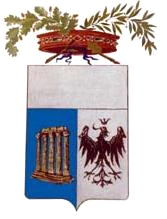 ELECTION DAY 20 DICEMBRE 2023TERMINI PRINCIPALI ADEMPIMENTIENTRO IL10 Novembre 2023Adozione provvedimento di convocazione dei comizi elettorali e sua pubblicazione nel sito internet della Provincia.Contestuale costituzione dell’Ufficio elettorale presso la ProvinciaIL15 Novembre 2023Primo accertamento degli aventi diritto al voto, ai fini del calcolo del numero minimo di sottoscrizioni a corredo delle candidature al Consiglio ProvincialeIL20 Novembre 2023Pubblicazione del numero degli aventi diritto al voto al 35° giorno a cura dell’ufficio elettorale costituito presso la ProvinciaIL29 Novembre 2023 e30 Novembre 2023 Presentazione delle Liste dei candidati a consigliere della Provincia di Matera presso l’ufficio elettorale costituito presso la ProvinciaDALL’1 AL 05 Dicembre 2023Esame da parte dell’ufficio elettorale costituito presso la Provincia di Matera, delle liste dei candidati a Consigliere della Provincia di Matera ed eventuali integrazioni istruttorieIL12 Dicembre  2023Pubblicazionedelle Liste dei candidati a consigliere della Provincia di Matera definitivamente ammessi, nel sito internet della ProvinciaTrail 15 Novembree il19 Dicembre2023Verifica del corpo elettorale e apporto delle eventuali modifiche  (cessazioni di carica di consiglieri comunali e sindaci, dimissioni, etc..) e immediata annotazione da parte dell’Ufficio elettorale20 DICEMBRE 2023 SI VOTA IN UN’UNICA GIORNATA DALLE ORE 08,00 ALLE ORE 20,00 e, in prosieguo, dopo la chiusura delle operazioni di voto, si procederà alle operazioni di scrutinio per la proclamazione degli eletti in seno al Consiglio ProvincialeEntro il 40° giorno antecedente quello della votazioneIl 35° giorno antecedente quello di votazioneIl 30° giorno antecedente quello della votazioneDalle ore 08,00 alle ore 20,00 del 21° giorno e dalle ore 08,00 alle ore 12,00 del 20° giorno antecedenti quello della votazioneDal 19° giorno al 15° giorno antecedenti quello di votazioneEntro l’8° giorno antecedente quello di votazioneDal 35° giorno al giorno prima della votazioneCirc. 32/14 Ministero  Interno art. 3Circ. 32/14 Ministero  Interno art. 5Circ. 32/14 Ministero  Interno art. 5Legge 56/14commi 61 e 73Circ. 32/14 Ministero  Interno art. 7Circ. 32/14 Ministero  Interno art. 8Circ. 32/14 Ministero  Interno art. 11Legge 56/14comma 62